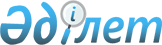 О внесении изменений в постановление Правительства Республики Казахстан от 26 апреля 2006 года N 329Постановление Правительства Республики Казахстан от 20 октября 2007 года N 974



      Правительство Республики Казахстан 

ПОСТАНОВЛЯЕТ

:




      1. Внести в 
 постановление 
 Правительства Республики Казахстан от 26 апреля 2006 года N 329 "Вопросы Министерства туризма и спорта Республики Казахстан" (САПП Республики Казахстан, 2006 г., N 15, ст. 145) следующие изменения:



      1) 
 Положение 
 о Министерстве туризма и спорта Республики Казахстан, утвержденное указанным постановлением, изложить в новой редакции согласно приложению к настоящему постановлению;



      2) пункт 2 исключить;



      3) подпункты 1) и 2) пункта 5 исключить;



      4) пункт 6 исключить.




      2. Настоящее постановление вводится в действие со дня подписания, за исключением:



      1) подпункта 3) пункта 1 который вводится в действие по истечении тридцати календарных дней со дня подписания настоящего постановления;



      2) пунктов 25, 26 приложения к настоящему постановлению, которые вводятся в действие со дня назначения на должность ответственного секретаря Министерства туризма и спорта Республики Казахстан.

      

Премьер-Министр




      

Республики Казахстан





Приложение                   



к постановлению Правительства



Республики Казахстан         



от 20 октября 2007 года N 974

Утверждено                   



постановлением Правительства 



Республики Казахстан         



от 26 апреля 2006 года N 329 




 


Положение о Министерстве туризма и спорта






Республики Казахстан






 


1. Общие положения






      1. Министерство туризма и спорта Республики Казахстан (далее - Министерство) является центральным исполнительным органом Республики Казахстан, осуществляющим руководство, а также в пределах, предусмотренных законодательством, межотраслевую координацию в сфере туристской деятельности, игорного бизнеса, физической культуры и спорта.



      Министерство имеет ведомства: Комитет по спорту, Комитет индустрии туризма.



      Компетенция и порядок взаимодействия ведомства с иными государственными органами определяется Министром.




      2. Министерство осуществляет свою деятельность в соответствии с 
 Конституцией 
 и законами Республики Казахстан, актами Президента и Правительства Республики Казахстан, иными нормативными правовыми актами, а также настоящим Положением.




      3. Министерство является юридическим лицом в организационно-правовой форме государственного учреждения, имеет печати и штампы со своим наименованием на государственном языке, бланки установленного образца, а также в соответствии с законодательством, счета в органах казначейства.




      4. Министерство вступает в гражданско-правовые отношения от своего имени.




      5. Министерство имеет право выступать стороной гражданско-правовых отношений от имени государства, если оно уполномочено на это в соответствии с законодательством.




      6. Министерство по вопросам своей компетенции в установленном законодательством порядке принимает решения, оформляемые приказами Министра.




      7. Лимит штатной численности Министерства утверждается Правительством Республики Казахстан.



      Структура Министерства утверждается ответственным секретарем Министерства, после согласования с Министром.



      Структурными подразделениями Министерства являются ведомства, департаменты и управления.



      Совокупность департаментов и управлений Министерства является аппаратом Министерства.




      8. Юридический адрес Министерства: 010000, город Астана, проспект Абая, 33.




      9. Полное наименование Министерства - государственное учреждение "Министерство туризма и спорта Республики Казахстан".




      10. Настоящее Положение является учредительным документом Министерства.




      11. Финансирование деятельности Министерства осуществляется из республиканского бюджета.




      12. Министерству запрещается вступать в договорные отношения с субъектами предпринимательства на предмет выполнения обязанностей, являющихся функциями Министерства.



      Если Министерству законодательными актами предоставлено право осуществлять приносящую доходы деятельность, то доходы, полученные от такой деятельности, направляются в доход республиканского бюджета.




 


2. Основные задачи, функции и права Министерства






      13. Основной задачей Министерства является формирование государственной политики в областях туристской деятельности, игорного бизнеса, физической культуры и спорта.




      14. Министерство в соответствии с действующим законодательством и возложенными на него задачами осуществляет следующие функции:



      государственное управление в областях туризма, игорного бизнеса, физической культуры и спорта;



      межотраслевую координацию;



      разрабатывает и заключает международные договоры;



      разрабатывает предложения по совершенствованию законодательства Республики Казахстан об игорном бизнесе, туристкой деятельности, физической культуре и спорте;



      принимает участие в подготовке проектов нормативных правовых актов по вопросам туристской деятельности, игорного бизнеса, физической культуры и спорта;



      в пределах своей компетенции разрабатывает и утверждает нормативные правовые акты, обобщает практику применения законодательства;



      в пределах своей компетенции разрабатывает стратегические и программные документы;



      содействует развитию конкуренции на рынке туристских услуг, создает равные условия на нем для всех субъектов туристской деятельности независимо от форм собственности;



      создает условия для деятельности, направленной на воспитание, образование и оздоровление туристов;



      содействует развитию туристской индустрии, обеспечивающей потребности граждан при совершении путешествий;



      содействует в создании новых рабочих мест, увеличении доходов государства и граждан Республики Казахстан за счет развития туристской индустрии;



      содействует развитию международных туристских контактов;



      содействует созданию благоприятных условий для инвестирования туристской индустрии;



      содействует созданию эффективной системы туристской деятельности для обеспечения потребностей внутреннего и международного туризма;



      вырабатывает предложения по формированию политики по развитию индустрии туризма, инвестиций в туризм;



      осуществляет содействие кадровому обеспечению туристской деятельности;



      содействует участию отечественных туристов, туроператоров и турагентов и их объединений в международных туристских программах;



      содействует в продвижении туристского продукта на внутреннем и мировом туристских рынках;



      обеспечивает рациональное и эффективное использование, учет и защиту туристских ресурсов страны;



      совместно с заинтересованными министерствами и другими исполнительными органами разрабатывает программы обеспечения защиты и безопасности туристов;



      определяет порядок аттестации работников туристских организаций;



      совместно с уполномоченным органом в области технического регулирования регулирует вопросы стандартизации;



      утверждает перечень и формы документов, подтверждающих соответствие организатора игорного бизнеса квалификационным требованиям, установленным 
 Законом 
 Республики Казахстан "Об игорном бизнесе";



      устанавливает квалификационные требования на четырехлетний (олимпийский) цикл по присвоению спортивных званий и разрядов спортсменам;



      устанавливает квалификационные требования к категориям тренеров, инструкторов, методистов, судей;



      разрабатывает нормативы обеспеченности жилых районов, административных зданий, дошкольных учреждений и учебных заведений спортивными сооружениями на основе действующих градостроительных норм;



      разрабатывает и утверждает нормы и правила безопасности при проведении занятий физической культурой и спортом;



      утверждает программы по видам спорта по подготовке спортсменов высокого класса;



      координирует деятельность местных исполнительных органов, туристских и других организаций независимо от форм собственности в области туристской деятельности;



      осуществляет ведомственную статистическую отчетность, получает статистическую информацию от спортивных организаций;



      разрабатывает и утверждает отраслевую систему поощрения;



      присваивает почетное звание в области физической культуры и спорта;



      разрабатывает нормативы материального обеспечения спортивных мероприятий и поощрения участников республиканских спортивных мероприятий и членов национальных сборных команд Республики Казахстан за высокие результаты на международных соревнованиях;



      разрабатывает и утверждает нормы и правила использования спортивных сооружений, нормативы по техническому обслуживанию и эксплуатации спортивных сооружений;



      разрабатывает и утверждает нормативы физической подготовленности населения;



      согласовывает проектную документацию на строительство спортивных сооружений и осуществляет методическое руководство при производстве спортивного инвентаря;



      совместно с уполномоченным органом по стандартизации, метрологии и сертификации участвует в сертификации и стандартизации в области физической культуры и спорта;



      определяет порядок применения государственных символов Республики Казахстан при проведении спортивных соревнований;



      определяет порядок присвоения спортивных званий, разрядов и категорий.




      15. Министерство в соответствии с действующим законодательством возлагает на ведомства следующие функции:



      реализацию государственной политики;



      государственный контроль за исполнением законодательства Республики Казахстан;



      лицензирование;



      исполнение международных договоров, представление Казахстана в международных организациях и на международных мероприятиях;



      информирование туроператоров, турагентов и туристов о возможных опасностях для туристов в стране (месте) временного пребывания;



      оказание субъектам туристской деятельности и областным (города республиканского значения, столицы) исполнительным органам методической и консультативной помощи в вопросах, связанных с организацией деятельности субъектов туристской деятельности;



      организацию выполнения программы обеспечения защиты и безопасности туристов;



      проведение исследований туристского рынка, подготовку и распространение информации о Казахстане и его туристских возможностях на международном туристском рынке и внутри государства;



      присвоение спортивных званий и категорий;



      проведение республиканских и международных соревнований по видам спорта, в том числе по национальным, техническим и прикладным видам, массовому спорту;



      осуществление за счет бюджетных средств компенсационных выплат членам сборных команд Республики Казахстан по видам спорта - при получении ими травм и увечий на республиканских соревнованиях;



      осуществление за счет бюджетных средств страхования - при подготовке и участии членов национальных сборных команд Республики Казахстан по видам спорта в официальных международных соревнованиях;



      организацию подготовки, переподготовки, повышения квалификации кадров в области физической культуры и спорта;



      организацию и координацию научных исследований в области физической культуры и спорта, внедрение их результатов в практику физической культуры и спорта;



      организацию и осуществление подготовки и участия членов национальных сборных команд Республики Казахстан в международных спортивных соревнованиях;



      аккредитацию республиканских общественных объединений, осуществляющих деятельность по физической культуре и спорту;



      осуществление подготовки спортсменов высокого класса;



      контроль за проведением антидопинговых мероприятий в спорте;



      ежегодное утверждение составов сборных команд Республики Казахстан по представлению федераций по различным видам спорта;



      проведение работ по подготовке спортивного резерва в детско-юношеских спортивных школах, спортивных школах олимпийского резерва, школах-интернатах для одаренных в спорте детей, школах высшего спортивного мастерства, центрах подготовки олимпийского резерва и центрах олимпийской подготовки;



      выдачу разрешений на использование наименования "Сборная команда Республики Казахстан" - при оформлении спортивных костюмов и других спортивных принадлежностей.




      16. Министерство для реализации возложенных на него задач и осуществления своих функций имеет право в установленном законодательном порядке:



      принимать обязательные для исполнения нормативные правовые акты в пределах своей компетенции;



      запрашивать и получать в установленном законодательством порядке от государственных органов, организаций, их должностных лиц необходимую информацию и материалы;



      осуществлять иные права предусмотренные действующими законодательными актами.




 


3. Организация деятельности Министерства






      17. Министерство, его ведомства, а также подведомственные организации образуют единую систему Министерства туризма и спорта Республики Казахстан.




      18. Министр, назначается на должность и освобождается от должности Президентом Республики Казахстан. Министр имеет заместителей (вице-министров). Назначение вице-министров на должности и освобождение от должностей осуществляется Правительством Республики Казахстан по представлению Министра.




      19. Министр осуществляет руководство Министерством и несет персональную ответственность за выполнение возложенных на Министерство задач и осуществление им своих функций.




      20. В этих целях Министр:



      1) определяет обязанности и полномочия своих заместителей;



      2) в соответствии с законодательством назначает на должности и освобождает от должностей работников Министерства, вопросы трудовых отношений которых отнесены к его компетенции;



      3) в установленном законодательством порядке налагает дисциплинарные взыскания и применяет меры поощрения на сотрудников Министерства, вопросы трудовых отношений которых отнесены к его компетенции;



      4) подписывает приказы;



      5) представляет Министерство во всех государственных органах и иных организациях;



      6) утверждает регламент работы Министерства.




      21. Решения, принимаемые Министерством, оформляются приказами Министра или лица, его замещающего.




      22. Аппарат Министерства возглавляет ответственный секретарь, назначаемый на должность и освобождаемый от должности Президентом Республики Казахстан по согласованию с Премьер-Министром Республики Казахстан.




      23. Отставка Правительства, Министра, не влечет прекращения полномочий ответственного секретаря.




      24. Ответственный секретарь при осуществлении своей деятельности подотчетен Президенту Республики Казахстан, Премьер-Министру, Министру.




      25. Ответственный секретарь:



      1) обеспечивает реализацию политики в сфере туристской деятельности, игорного бизнеса, физической культуры и спорта, формируемую Министром и обеспечивает исполнение его актов и поручений;



      2) осуществляет руководство аппаратом Министерства: организует, координирует и контролирует работу его подразделений;



      3) организует информационно-аналитическое, организационно-правовое, материально-техническое и финансовое обеспечение деятельности Министерства;



      4) после согласования с Министром утверждает структуру и штатную численность Министерства, комитетов в пределах лимита штатной численности центрального исполнительного органа, утвержденного Правительством Республики Казахстан;



      5) после согласования с Министром утверждает положения о структурных подразделениях Министерства;



      6) осуществляет общее руководство деятельностью дисциплинарной, аттестационной и конкурсной комиссией Министерства, контролирует соблюдение исполнительской и трудовой дисциплины, работу кадровой службы и организацию документооборота;



      7) в целях обеспечения деятельности Министерства и выполнения, возложенных на него задач организует проведение государственных закупок;



      8) после согласования с Министром назначает на должность и освобождает от должностей директоров департаментов и начальников управлений Министерства;



      9) согласовывает назначение Министром заместителей председателей комитетов, представляемых для назначения председателями комитетов;



      10) назначает на должности и освобождает от должностей работников Министерства, за исключением работников, вопросы трудовых отношений которых отнесены к компетенции вышестоящих государственных органов и должностных лиц;



      11) по согласованию с Министром решает вопросы командирования, представления отпусков, оказания материальной помощи, подготовки (переподготовки), повышения квалификации, поощрения, выплаты надбавок и премирования работников Министерства;



      12) по согласованию с Министром решает вопросы дисциплинарной ответственности работников министерства, за исключением работников, вопросы трудовых отношений которых отнесены к компетенции вышестоящих государственных органов и должностных лиц;



      13) обеспечивает разработку стратегических и программных документов Министерства, утверждаемых Президентом Республики Казахстан, Правительством Республики Казахстан и руководителем Министерства;



      14) обеспечивает разработку и представляет на утверждение Министру ежегодный план работы Министерства и ежегодный отчет о результатах его деятельности;



      15) обеспечивает подготовку бюджетной заявки Министерства, представление бюджетной заявки Министру, который вносит ее на рассмотрение Республиканской бюджетной комиссии, а также выполнение иных процедур бюджетного процесса;



      16) обеспечивает разработку и утверждает после согласования с Министром планы финансирования органа и финансовую отчетность государственного органа;



      17) организует разработку регламентов и стандартов оказания государственных услуг;



      18) организует подготовку проектов нормативных актов в пределах компетенции Министерства;



      19) организует подготовку заключений по проектам нормативных правовых актов, поступивших на согласование в Министерство;



      20) представляет Министерство во взаимоотношениях с государственными органами и иными организациями в пределах своих полномочий;



      21) осуществляет иные полномочия, возложенные законами Республики Казахстан и актами Президента Республики Казахстан на ответственного секретаря.




      26. Для выполнения возложенных на него служебных обязанностей ответственный секретарь вправе:



      1) давать обязательные к исполнению поручения работникам аппарата министерства;



      2) запрашивать и получать от иных государственных органов и должностных лиц информацию, документы и материалы, необходимые для решения вопросов, отнесенных к компетенции ответственного секретаря;



      3) принимать правовые акты индивидуального применения.




      27. Ответственный секретарь в соответствии с законодательством Республики Казахстан несет ответственность за выполнение возложенных на него обязанностей.




      28. Министерство имеет коллегию, являющуюся консультативно-совещательным органом при Министре. Численный и персональный состав коллегии утверждается Министром из числа руководителей структурных подразделений Министерства.




      29. Иные вопросы организации деятельности Министерства, права и обязанности должностных лиц, компетенция и полномочия структурных подразделений, обеспечивающих его деятельность, устанавливаются регламентом Министерства и положениями о структурных подразделениях.




 


4. Имущество Министерства






      30. Министерство имеет на праве оперативного управления обособленное имущество.



      Имущество Министерства формируется за счет имущества, переданного ему государством, и состоит из основных фондов, оборотных средств, а также иного имущества, стоимость которых отражается в балансе Министерства.




      31. Имущество, закрепленное за Министерством, относится к республиканской собственности.




      32. Министерство не вправе самостоятельно отчуждать или иным способом распоряжаться закрепленным за ним имуществом.



      Министерству может быть предоставлено право распоряжаться имуществом в случаях и пределах, установленных законодательством республики.




 


5. Реорганизация и ликвидация Министерства






      33. Реорганизация и ликвидация Министерства осуществляются в соответствии с законодательством Республики Казахстан.

					© 2012. РГП на ПХВ «Институт законодательства и правовой информации Республики Казахстан» Министерства юстиции Республики Казахстан
				